NATIONAL ASSEMBLYQUESTION FOR WRITTEN REPLY QUESTION NO: 98			 				98. Mr T Z Hadebe (DA) to ask the Minister of Communications:(1) With reference to the reply to question 1181 on 16 October 2017 and the annual report of the SA Broadcasting Corporation (SABC) which does not provide a detailed breakdown of the information requested, (a) which (i) officials from her department and (ii) officials and Board members from (aa) the SABC and (bb) each entity reporting to her were in Cape Town for the duration of the inquiry of the Ad Hoc Committee on SABC, (b) on which dates was each individual in Cape Town, (c) what was the cost for each specified individual to be in Cape Town, (d) what class of travel did each specified individual use to attend the SABC inquiry, (e) what accommodation costs were incurred and (f) in which hotel(s) did the specified individuals stay; (2) whether any costs will be recovered from those individuals who were in Cape Town for the duration of the SABC inquiry, but did not attend its meetings?            NW104EREPLYDEPARTMENT OF COMMUNICATIONS (DOC)(i) Mr Tshegofatso Kgarabjang.6-9 December 2016; 12-15 December 2016; and 19 January 2017.The total cost incurred in attending the SABC inquiry is R27 907.10.Ecomony class flight was utilised. The cost incurred for accommodation is R1320 for one night on 19 January 2017.Protea hotel in Seapoint. Mr Kgarabjang attended all the sessions of the SABC inquiry when he was in Cape Town and as such no cost was recovered from him. BRAND SOUTH AFRICA (BSA)Not Applicablea).Not Applicablei)  Not Applicableii) Not Applicableaa) Not Applicablebb) Not Applicableb) Not Applicablec) Not Applicabled) Not Applicablee) Not Applicablef) Not ApplicableNot ApplicableFILMS AND PUBLICATIONS BOARD (FPB)Not Applicablea). Not Applicablei) Not Applicableii) Not Applicableaa) Not Applicablebb) Not Applicableb) Not Applicablec) Not Applicabled) Not Applicablee) Not Applicablef) Not ApplicableNot ApplicableMEDIA AND DIVERSITY DEVELOPMENT AGENCY (MDDA)Not Applicablea). Not Applicablei) Not Applicableii) Not Applicableaa) Not Applicablebb) Not Applicableb) Not Applicablec) Not Applicabled) Not Applicablee) Not Applicablef)  Not ApplicableNot ApplicableINDEPENDENT COMMUNICATIONS AUTHORITY OF SOUTH AFRICA (ICASA)(1) (a) (i) to (1) (a) (ii) Not applicable for ICASA  (aa) Not applicable for ICASA  (bb) ICASA was requested to present to the Ad-Hoc Committee on SABC. Councillor Batyi and Mr. Willington Ngwepe (COO) represented ICASA.(b) 7 December 2016(c) Total amount incurred was R15, 228 for flights only.(d) Economy Class.(e) No accommodation costs were incurred.(f) No accommodation costs were incurred.(2) Not applicable, both officials attended the Meeting.SOUTH AFRICAN BROADCASTING CORPORATION (SABC)(ii) Refer to the attached table below. No, as all employees listed below travelled on official SABC business, namely the Adhoc Inquiry held to establish the fitness of the SABC Board to hold office.____________________Mr Thabiso ThitiActing Director-General Date:Approved/ Not approved_______________________________Ms Nomvula MokonyaneMinister Date: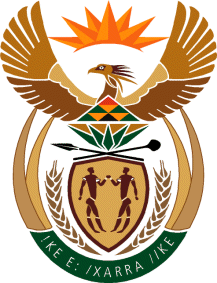 MINISTRY OF COMMUNICATIONS
REPUBLIC OF SOUTH AFRICAPrivate Bag X 745, Pretoria, 0001, Tel: +27 12 473 0164   Fax: +27 12 473 0585Tshedimosetso House,1035 Francis Baard Street, Tshedimosetso House, Pretoria, 1000NameDeparture dateReturn DateDurationFlight Name' Amount Hotel Amount Car rental Amount  Total George Hlaudi Motsoeneng2016-12-062016-12-093SAA/BA        9 322,07 Hilton Hotel     10 706,14                   -        20 028,21 James Rogers Aguma2016-12-062016-12-093SAA/BA        9 322,07 Hilton Hotel        4 276,32 Avis Car Rental     2 588,50      16 186,89 James Rogers Aguma2016-12-142016-12-151SAA/BA        6 394,67 African Pride Crystal Towers        7 785,72 Avis Car Rental     1 062,88      15 243,27 Audrey Maleshane Raphela2016-12-122016-12-142Kulula Airways        5 692,74 African Pride Crystal Towers        4 275,79                   -           9 968,53 Bessie Lillian Tugwana2016-12-012016-12-032British Airways        7 543,97 African Pride 15 on Orange        3 989,64 Avis Car Rental     1 943,97      13 477,58 Bessie Lillian Tugwana2016-12-122016-12-142British Airways        7 503,62 African Pride Crystal Towers        2 858,85 Europ car Rental     4 034,93      14 397,40 Ayanda Mkhize2016-12-122016-12-153South African Airways        4 005,72 African Pride Crystal Towers        3 740,79 Avis Car Rental     2 201,51         9 948,02 Jacob Johannes Potgieter2016-12-072016-12-092South African Airways        4 005,72                     -                     -           4 005,72 Jacob Johannes Potgieter2016-12-132016-12-152British Airways        4 963,62 African Pride Crystal Towers        1 246,93 Avis Car Rental     3 266,85         9 477,40 Mohlolo Lephaka2016-12-052016-12-094British Airways        7 543,97 African Pride Crystal Towers/Premier Hotel     12 862,28 Avis Car Rental     3 893,49      24 299,74 Nomsa Penlope Mhlanga2016-12-062016-12-09South African Airways        5 302,04 African Pride Crystal Towers        3 842,10         9 144,14 Nomsa Penlope Mhlanga2016-12-122016-12-15South African Airways        5 285,72 African Pride Crystal Towers        3 740,79         9 026,51 Keobokile Edwin Mosweu2016-12-062016-12-071South African Airways        5 285,72 Hilton Hotel        3 684,21 Avis Car Rental         897,66         9 867,59 Keobokile Edwin Mosweu2016-12-132016-12-152SAA/BA        6 233,62 African Pride Crystal Towers        2 493,86                   -           8 727,48 Alwyn Burger Kloppers2016-12-122016-12-142South African Airways        4 515,72 African Pride Crystal Towers        2 493,86 Avis Car Rental         818,00         7 827,58 Zakir Allie Rawoot2016-12-062016-12-093SAA/BA        6 428,00 African Pride Crystal Towers     14 194,75 Avis Car Rental     4 270,99      24 893,74 Zakir Allie Rawoot2016-12-112016-12-154SAA/BA        9 047,53 African Pride Crystal Towers        4 987,72 Avis Car Rental     2 159,89      16 195,14 Theresa Geldenhuys2016-11-272016-12-02British Airways        7 563,26 African Pride 15 on Orange     15 144,78 Avis Car Rental     5 227,67      27 935,71 Theresa Geldenhuys2016-12-012016-12-12British Airways        7 543,96 African Pride Crystal Towers/15 on Orange     53 334,76 Avis Car Rental   14 774,28      75 653,00 David Sizwe Vilakazi2016-11-272016-12-026British Airways        7 543,96 African Pride 15 on Orange        9 404,61 Avis Car Rental     3 546,18      20 494,75 David Sizwe Vilakazi2016-12-122016-12-153South African Airways        5 285,72 African Pride Crystal Towers        3 740,79 Europ car Rental     3 252,17      12 278,68 David Sizwe Vilakazi2016-12-062016-12-093South African Airways        9 053,85 African Pride Crystal Towers        3 740,79 Avis Car Rental     2 617,27      15 411,91 David Sizwe Vilakazi2017-02-162017-02-160South African Airways        6 350,81                     -   Avis Car Rental     1 042,51         7 393,32 Sello Emanuel Xama2016-12-062016-12-082South African Airways        4 332,04 African Pride Crystal Towers        3 712,20         8 044,24 Lindiwe Vuyelwa Bayi2016-11-272016-12-025British Airways        7 563,26 African Pride 15 on Orange        9 649,15      17 212,41 Lindiwe Vuyelwa Bayi2016-12-052016-12-094British Airways     10 199,98 African Pride Crystal Towers        4 125,79 BROAD HORIZON TOURS & TRANSPORT     1 200,00      15 525,77 Lindiwe Vuyelwa Bayi2016-12-122016-12-153British Airways        7 503,62 African Pride Crystal Towers     11 227,79                   -        18 731,41 Mbulaheni Obert Maguvhe2016-12-042016-12-095British Airways        5 758,88 African Pride Crystal Towers     10 500,48                   -        16 259,36 Mbulaheni Obert Maguvhe2016-12-112016-12-143South African Airways        5 275,72 African Pride 15 on Orange        6 600,00                   -        11 875,72 Andre Webber2016-12-062016-12-093South African Airways        5 302,04 The residence Imvusa Park        6 578,95                   -        11 880,99 Andre Webber2016-12-132016-12-152British Airways        4 963,62 African Pride Crystal Towers        1 246,93                   -           6 210,55 Mosimanegape Daniel Mongale2016-12-112016-12-152South African Airways        4 515,72 African Pride Crystal Towers        4 321,28                   -           8 837,00 Florence Nomathemba Buhlalu2016-12-042016-12-095South African Airways        5 758,88 African Pride Crystal Towers        9 378,74 Avis Car Rental     5 043,00      20 180,62 Florence Nomathemba Buhlalu2016-12-112016-12-154South African Airways        5 275,72 African Pride 15 on Orange        5 989,49 First Car Rental     2 202,97      13 468,18 Mbulaheni Obert Maguvhe - Lucky Thekiso2016-12-112016-12-154British Airways        7 503,62 African Pride Crystal Towers        6 564,03 First Car Rental     1 381,31      15 448,96 Mbulaheni Obert Maguvhe - Lucky Thekiso2016-12-052016-12-094British Airways        7 543,97 African Pride Crystal Towers - reflected on Theresa GeldenhuysAfrican Pride Crystal Towers - reflected on Theresa GeldenhuysAvis Car Rental     3 344,29      10 888,26 Mbulaheni Obert Maguvhe - Lucky Thekiso2016-11-272016-12-036South African Airways        6 447,30 African Pride 15 on Orange     19 386,00 Avis Car Rental     2 249,53      28 082,83 Mbulaheni Obert Maguvhe - Sikhumbuzo Nhantsi2016-12-052016-12-094British Airways        7 543,97 African Pride Crystal Towers - reflected on Theresa GeldenhuysAfrican Pride Crystal Towers - reflected on Theresa GeldenhuysAfrican Pride Crystal Towers - reflected on Theresa Geldenhuys                  -           7 543,97 Mbulaheni Obert Maguvhe - Sikhumbuzo Nhantsi2016-12-112016-12-154SAA/BA        6 394,67 African Pride Crystal Towers        5 307,89                   -        11 702,56 Mbulaheni Obert Maguvhe - Kgomotso Mathipa2016-12-052016-12-094SAA/BA        6 428,00 African Pride Crystal Towers - reflected on Theresa GeldenhuysAfrican Pride Crystal Towers - reflected on Theresa GeldenhuysAfrican Pride Crystal Towers - reflected on Theresa Geldenhuys                  -           6 428,00 Mbulaheni Obert Maguvhe - Kgomotso Mathipa2016-12-122016-12-153SAA/BA        7 396,25 African Pride Crystal Towers        4 689,04                   -        12 085,29 Mbulaheni Obert Maguvhe - Jimmy Hlongwane2016-11-272016-12-036British Airways     10 238,58 African Pride 15 on Orange     19 513,00                   -        29 751,58 Mbulaheni Obert Maguvhe - Jimmy Hlongwane2016-12-052016-12-095British Airways        7 543,97 African Pride Crystal Towers - reflected on Theresa GeldenhuysAfrican Pride Crystal Towers - reflected on Theresa GeldenhuysAfrican Pride Crystal Towers - reflected on Theresa Geldenhuys                  -           7 543,97 Mbulaheni Obert Maguvhe - Matthwes Mathipa2016-11-272016-12-025British Airways     10 219,28 African Pride 15 on Orange     15 659,00                   -        25 878,28 Totals   295 447,17    316 995,24    73 019,85    685 462,26 